Naam: ..................................Ontsnap uit de school!Ga op zoek naar de juiste sleutel en ontsnap uit de school...ga naar deze website:
https://www.bookwidgets.com/play/TL7Y6XAan de hand van de tips kan je de foute sleutels hier doorstrepen.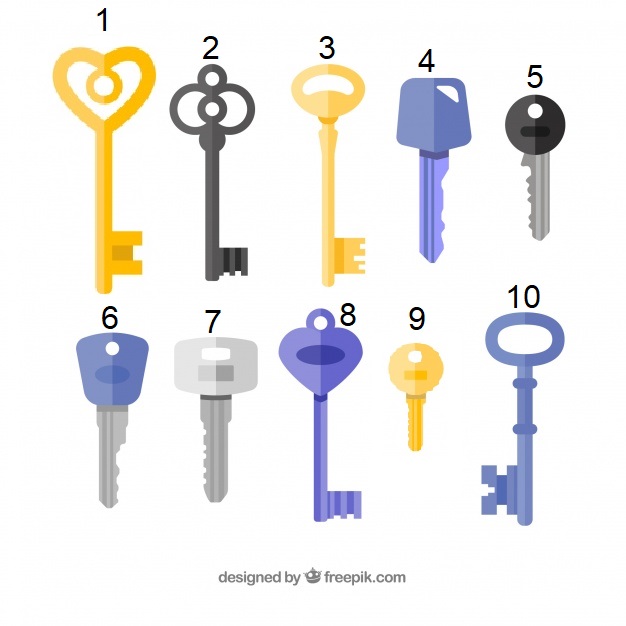 Onthoudblaadje:
Wachtwoord voor de bibliotheek: Wachtwoord voor de turnzaal: Kladblad:reken hier de sommen uit.Tip 1: De sleutel is niet zwart. (niet sleutel 2 en 5)Tip 2: Het is niet de grootste en niet de kleinste sleutel. (niet sleutel 1 en 9)Tip 3: Het cijfer van de sleutel is een even getal. (niet sleutel 1,3,5, 7en 9)Tip 4: Het cijfer van de sleutel kan je niet delen door 4. (niet sleutel 4 en 8)Dus is sleutel 6 de juiste sleutel! 215934